 Nowa Karczma, 19.01.2024 r.Znak sprawy: RRG.271.1.2024.RJWYJAŚNIENIA SPECYFIKACJI WARUNKÓW ZAMÓWIENIA Gmina Nowa Karczma zgodnie z art. 284 ust. 2 ustawy z dnia 11 września 2019 roku – Prawo zamówień publicznych (Dz. U. z 2023 r., poz. 1605 ze zm.) przekazuje zapytania wraz z wyjaśnieniami do Specyfikacji Warunków Zamówienia „Zaprojektowanie i budowa dróg łączących drogę powiatową nr 2415G z drogą gminną nr 188001G w Nowym Barkoczynie”.ZAPYTANIE NR 13W związku z przystąpieniem do przetargu pn. "RRG.271.1.2024.RJ Zaprojektowanie i budowa dróg łączących drogę powiatową nr 2415G z drogą gminną nr 188001G w Nowym Barkoczynie" wskazujemy, że w dokumentacji przetargowej zawarte są warunki techniczne Orange Polska Hurt Infrastruktura i Serwis Usług Zarządzanie Zasobami Infrastruktury i Obsługi Klienta ul. Ogrodowa 8, 91-062 Łódź, z których wynika że projektowana inwestycja koliduje z istniejącą doziemną siecią teletechniczną eksploatowaną przez ORANGE POLSKA S.A. (zwana dalej „OPL”). W związku z tym należy, na koszt naruszającego stan istniejący, opracować projekt i wykonać przełożenie istniejących urządzeń telekomunikacyjnych wchodzących w kolizję z projektowaną inwestycją. Udostępniony Program Funkcjonalno - Użytkowy oraz obmiar, nie zawierają informacji o konieczności potrzebnych do wykonania robót. Prosimy zatem o informację, czy Zamawiający jest w posiadaniu dokumentacji projektowej uzgodnionej z gestorem sieci oraz czy Zamawiający posiada wiedzę w jakim zakresie i na jakim odcinku planowana inwestycja koliduje z infrastrukturą techniczną firmy ORANGE.WYJAŚNIENIE NR 13Zamówienie jest prowadzone w formule zaprojektuj i wybuduj w ramach której po wykonaniu map do celów projektowych Wykonawca opracuje dokumentację projektową zawierającą ostateczne rozwiązania projektowe i uzgodni ją z gestorami sieci. Zamawiający wystąpił do ORANGE z prośbą o wydanie warunków technicznych i określenie zakresu przebudowy jednak uzyskał odpowiedź zgodną z załącznikami do PFU. Rysunki załączone do PFU przedstawiają zinwentaryzowane elementy istniejącej infrastruktury oraz wstępną lokalizacje planowanych robót.  Nie wyklucza się wystąpienia niezinwentaryzowanej lub błędnie zinwentaryzowanej istniejącej infrastruktury kolidującej z projektowaną inwestycją, której przebudowę Wykonawca będzie zobowiązany zaprojektować i wykonać.ZAPYTANIE NR 14Zgodnie z częścią opisową i graficzną do PFU, w ramach przedsięwzięcia należy dokonać przebudowy infrastruktury niskiego napięcia, stanowiącej majątek firmy ENERGA Operator S.A. Prosimy o informację, czy Zamawiający jest w posiadaniu warunków technicznych na przebudowę istniejącej infrastruktury elektroenergetycznej.WYJAŚNIENIE NR 14W zakresie przebudowy infrastruktury niskiego napięcia należy uwzględnić opracowanie dokumentacji wraz z uzgodnieniami oraz realizację robót budowlanych w zakresie wskazanym w PFU tj. przebudowę sieci elektroenergetycznej w zakresie słupów 105 i 106 oraz 108 i 110.ZAPYTANIE NR 15Zgodnie z częścią opisową i graficzną do PFU, w ramach przedsięwzięcia należy dokonać demontażu istniejącej infrastruktury oświetleniowej w zakresie której będą słupy, oprawy i nieizolowana linia NN. Czy przewidziana do demontażu infrastruktura stanowi wyłącznie infrastrukturę oświetleniową firmy Energa Oświetlenie?WYJAŚNIENIE NR 15Przewidziana do demontażu infrastruktura oświetleniowa stanowi własność Energa Oświetlenie.ZAPYTANIE NR 16Prosimy o informację, w jaki sposób ma zostać rozwiązane zasilanie planowanego oświetlenia drogowego?WYJAŚNIENIE NR 16Zasilanie planowanego oświetlenia drogowego należy zaprojektować z istniejącej skrzynki wskazanej na rysunku . 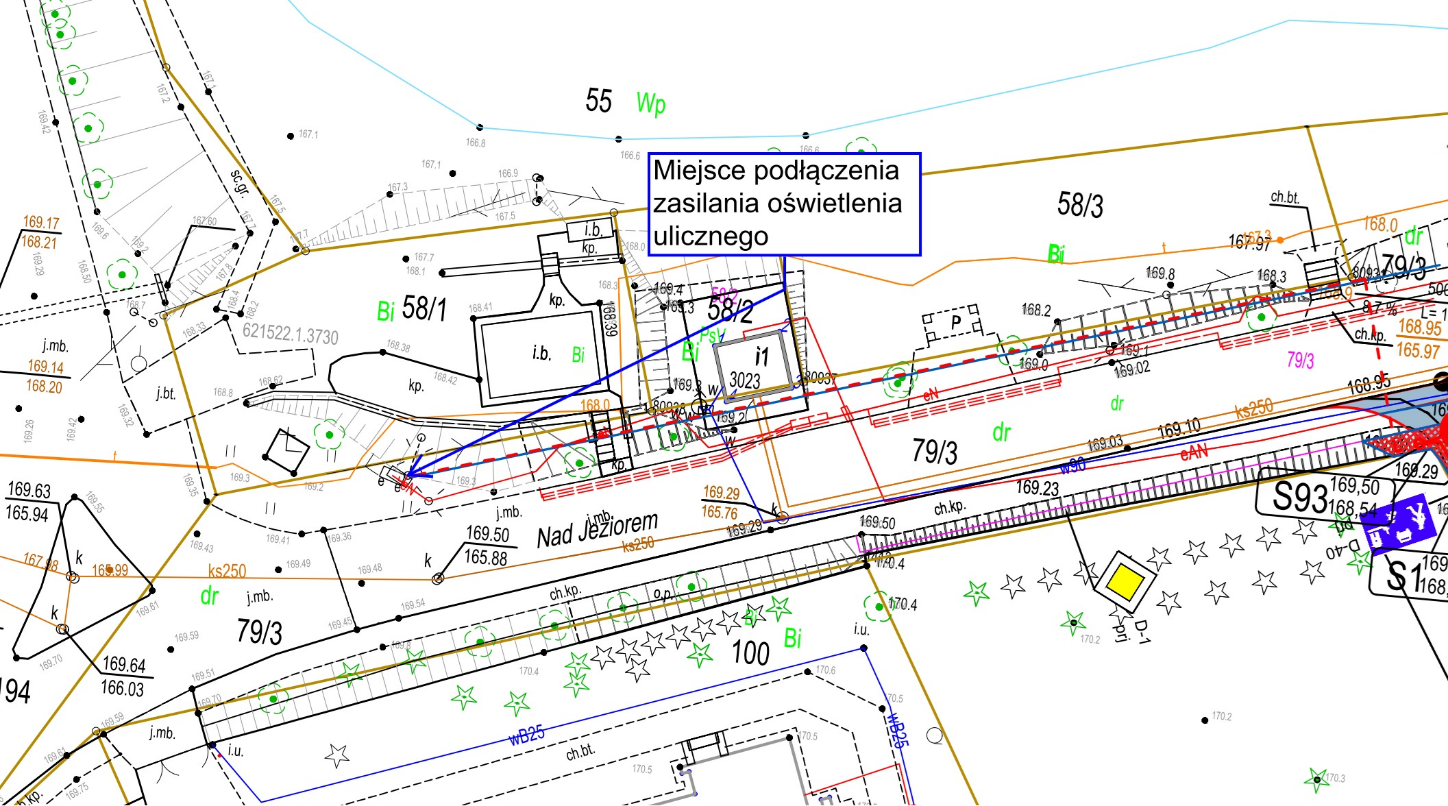 Niniejsze wyjaśnienia stanowią integralną część Specyfikacji Warunków Zamówienia.								Z wyrazami szacunku									  Z up. Wójta									Wojciech Bronk             Zastępca WójtaMiejsce udostępnienia:Strona internetowa prowadzonego postepowania:https://platformazakupowa.pl/pn/nowa_karczma